Организатор консультационно-практического семинара – ФГАНУ «ВНИМИ»ПРОГРАММА консультационно-практического семинара"Новые правила самостоятельной регистрации деклараций: практические рекомендации по работе с сервисом ФГИС"4 февраля 2021гМосква, 2021г Федеральное государственное автономное научное учреждениЕ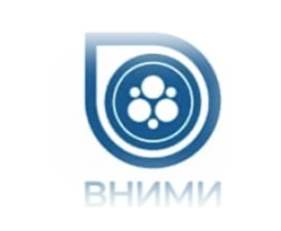 «Всероссийскийнаучно-исследовательский ИНСТИТУТ МОЛОЧНОЙ ПРОМЫШЛЕННОСТИ» (ФГАНУ «ВНИМИ»)программаНовые правила самостоятельной регистрации деклараций: практические рекомендации по работе с сервисом ФГИСЦель:Развитие профессиональных компетенций в области оценки соответствия пищевых продуктов10.00-10.154 февраля 2021годаТЕХНИЧЕСКОЕ РЕГУЛИРОВАНИЕ. СИСТЕМА ПОДТВЕРЖДЕНИЯ СООТВЕТСТВИЯ ТРЕБОВАНИЯМ ТР ТС МАКЕЕВА Ирина Андреевна – заведующий лабораторией стандартизации, метрологии и патентно-лицензионных работ, д.т.н., эксперт по стандартизации10.15-11.45НОРМАТИВНАЯ БАЗА ОЦЕНКИ СООТВЕТСТВИЯ ПИЩЕВЫХ ПРОДУКТОВИВАНИЛОВА Ирина Геннадьевна   – заместитель генерального директораВсероссийского научно-исследовательского института сертификации (АО «ВНИИС»), к.т.н.11.45-13.00НОВЫЕ ПРАВИЛА РЕГИСТРАЦИИ ДЕКЛАРАЦИЙ ПИЩЕВЫХ ПРОДУКТОВПИМАХОВА Анна Владимировна   – руководитель органа по сертификации продукции (ОСП «БЕЛОТЕСТ»)13.00-14.30ПРАКТИКУМ ПО ПОЛНОЙ ПРОЦЕДУРЕ САМОСТОЯТЕЛЬНОЙ РЕГИСТРАЦИИ ДЕКЛАРАЦИЙ НА ПРИМЕРЕ ЛИЧНОГО КАБИНЕТА ЗАЯВИТЕЛЯПИМАХОВА Анна Владимировна   – руководитель органа по сертификации продукции (ОСП «БЕЛОТЕСТ»)КОМРАКОВА Анна Александровна – заместитель руководителя органа по сертификации продукции (ОСП «БЕЛОТЕСТ»)14.30-15.30КРУГЛЫЙ СТОЛ. ОТВЕТЫ НА ВОПРОСЫМАКЕЕВА И.А., ПИМАХОВА А.В., ИВАНИЛОВА И.Г., КОМРАКОВА 15.30-16.00ВРУЧЕНИЕ СЕРТИФИКАТОВ ГАЛСТЯН Арам Генрихович – врио директора ФГАНУ «ВНИМИ», академик РАНКОЛОСОВА Елена Вячеславовна – заведующий научно-образовательным центром «Инновационные технологии» ФГАНУ «ВНИМИ», к.т.н., доцент